Donation FormHow to Help☐I would like to make a donation to PDP Fund☐I would like this donation to specifically fund								☐I would like to speak with someone about making a special gift in honor of my business, my dog or familyName(s):  _______________________________ Signature_________________________________Email:_______________________________ Telephone:  ___________________________________Address:   __________________________________________________________________________  City:  ____________________________________ State:  _____   Zip:   ________________________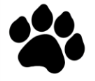 I would like to donate $ ___________________to the Portsmouth Dog Park Fund with the enclosed check made payable to The Town of Portsmouth Dog Park FundAnd mail thi s form with the check to The Town of Portsmouth Dog Park 2200 East Main Road, Portsmouth, RI 02871As a result of my donation, you have my permission to publish my name on the PDP website and communications, as follows: _____________________________________________________________________________________I wish to remain anonymous:   ☐For more information please contact Jane Regan, Chair, Portsmouth Dog Park Committee| 401) 741-1417  or contact us at info@portsmouthdogparkri.com